ПРИЛОЖЕНИЕ                                                                                                                                                                    к  приказу № _______от _____________201                     МУНИЦИПАЛЬНОЕ ОБЩЕОБРАЗОВАТЕЛЬНОЕ УЧЕРЕЖДЕНИЕ                 ОДИНЦОВСКАЯ СРЕДНЯЯ ОБЩЕОБРАЗОВАТЕЛЬНАЯ ШКОЛА № 1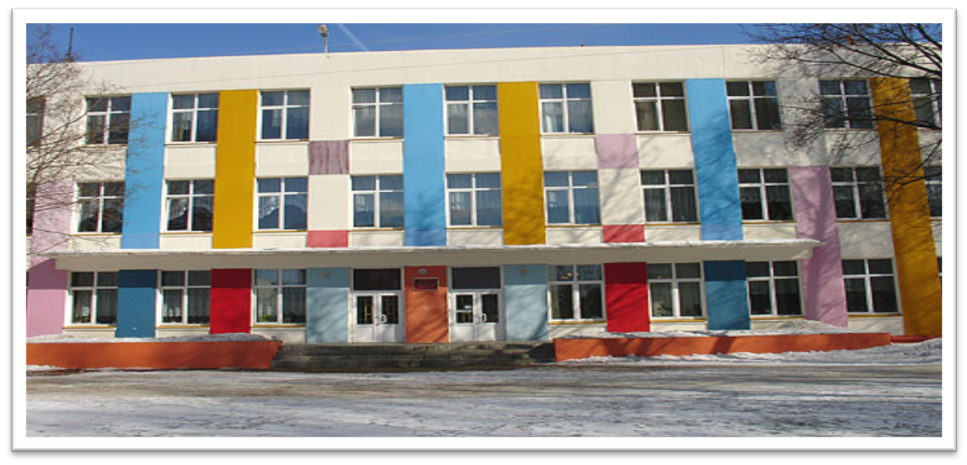                   СЕРТИФИКАТПОДТВЕРЖДАЕТ, ЧТО ПЕДАГОГИЧЕСКИЙ  РАБОТНИКМБОУ ОДИНЦОВСКАЯ ОБЩЕОБРАЗОВАТЕЛЬНАЯ ШКОЛА № 1__________________________________________________________________________приняла участие в________________________________________________________________________________________________________________ по теме________________________________________________________________________________________________________________________                        Директор СОШ № 1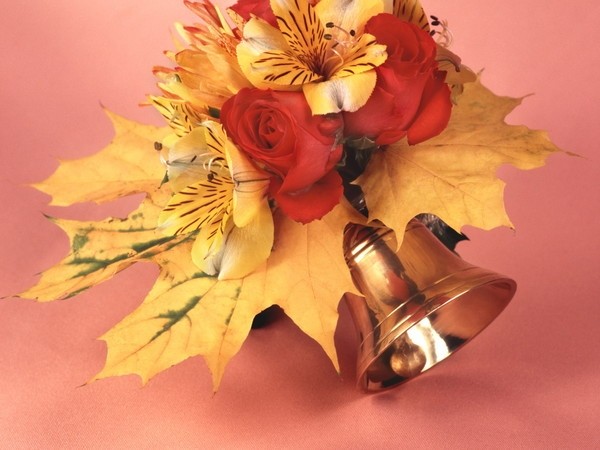                                                                                                  Романовская О.В.   _____________«____»________________201  года